This Matter having been opened to the Court by Assistant Prosecutor , on behalf of , Prosecutor of  County, in the presence of 
, Esq., appearing on behalf of , and the Court having considered the report of , dated , and Having Found that the NGRI acquittee has been noncompliant and failed to meet the conditions of the conditional discharge plan [or the terms of the plan required adjustments as they no longer met the clinical needs of the NGRI acquittee] and/or Court Order dated , andHaving Found previously that the acquittee is dangerous to self, others, or property as a result of mental illness, andHaving Found cause now to question whether the acquittee can remain in the community with the current level of care without posing a danger to self, others, or property,It is on the  day of , 20  Ordered that:The transportation of the NGRI acquittee for a psychiatric assessment shall occur as follows
 .A report shall be prepared by the screening service including any and all findings regarding dangerousness and recommendations for treatment and released to the Court and counsel identified below; and Nothing in this order prohibits the psychiatric screening center from admitting the NGRI acquittee if hospitalization is deemed medically appropriate; andShould the screening center find that hospitalization is deemed medically appropriate the screening center shall immediately convey that information to the Court; andShould the screening center find that the acquittee can be released to the community with conditions the screening center shall contact this Court and counsel below prior to doing so and await instructions regarding transport and disposition.  All relevant discovery in this matter shall be provided to the screening service by the Prosecutor’s Office.  (Any additional conditions as ordered by the court) The NGRI acquittee’s maximum period of commitment or supervision under N.J.S.A. 2C:4-8 terminates in  years and  months on  .A copy of this Order will be forwarded to the County Adjuster’s Office by the Clerk of the Court within two (2) days of its signing.  Interpreter needed?	 Yes	 No	If yes, language    ADA accommodation needed?	 Yes	 No	If yes, describe   Contact List attachedAttorney NameAttorney NameAttorney NameNJ Attorney ID NumberNJ Attorney ID NumberNJ Attorney ID NumberNJ Attorney ID NumberNJ Attorney ID NumberAddressTelephone NumberTelephone NumberTelephone NumberTelephone NumberAttorney for Attorney for In the Matter ofIn the Matter ofIn the Matter ofIn the Matter ofIn the Matter ofIn the Matter ofIn the Matter ofSuperior Court of New Jersey Superior Court of New Jersey Superior Court of New Jersey Superior Court of New Jersey Law Division – Criminal PartLaw Division – Criminal PartLaw Division – Criminal PartLaw Division – Criminal Part County  County  County Indictment Number:Indictment Number:NGRI Docket Number:NGRI Docket Number:NGRI Docket Number:Criminal ActionOrder for Evaluation for Non-Compliance with Clinical Conditions of Conditional ReleaseCriminal ActionOrder for Evaluation for Non-Compliance with Clinical Conditions of Conditional ReleaseCriminal ActionOrder for Evaluation for Non-Compliance with Clinical Conditions of Conditional ReleaseCriminal ActionOrder for Evaluation for Non-Compliance with Clinical Conditions of Conditional ReleaseCriminal ActionOrder for Evaluation for Non-Compliance with Clinical Conditions of Conditional ReleaseCriminal ActionOrder for Evaluation for Non-Compliance with Clinical Conditions of Conditional ReleaseCriminal ActionOrder for Evaluation for Non-Compliance with Clinical Conditions of Conditional ReleaseCriminal ActionOrder for Evaluation for Non-Compliance with Clinical Conditions of Conditional ReleaseCriminal ActionOrder for Evaluation for Non-Compliance with Clinical Conditions of Conditional ReleaseCriminal ActionOrder for Evaluation for Non-Compliance with Clinical Conditions of Conditional ReleaseCriminal ActionOrder for Evaluation for Non-Compliance with Clinical Conditions of Conditional ReleaseCriminal ActionOrder for Evaluation for Non-Compliance with Clinical Conditions of Conditional ReleaseDate JudgeProsecutor’s Office:Prosecutor’s Office:Prosecutor’s Office:Prosecutor’s Office:Prosecutor’s Office:Defendant’s Attorney:Defendant’s Attorney:Defendant’s Attorney:Defendant’s Attorney:Defendant’s Attorney:NameNameNameNameAddressAddressAddressAddressAddressAddressTelephone NumberTelephone NumberTelephone NumberTelephone NumberTelephone NumberTelephone NumberTelephone NumberTelephone NumberFaxFaxEmailEmailEmailEmail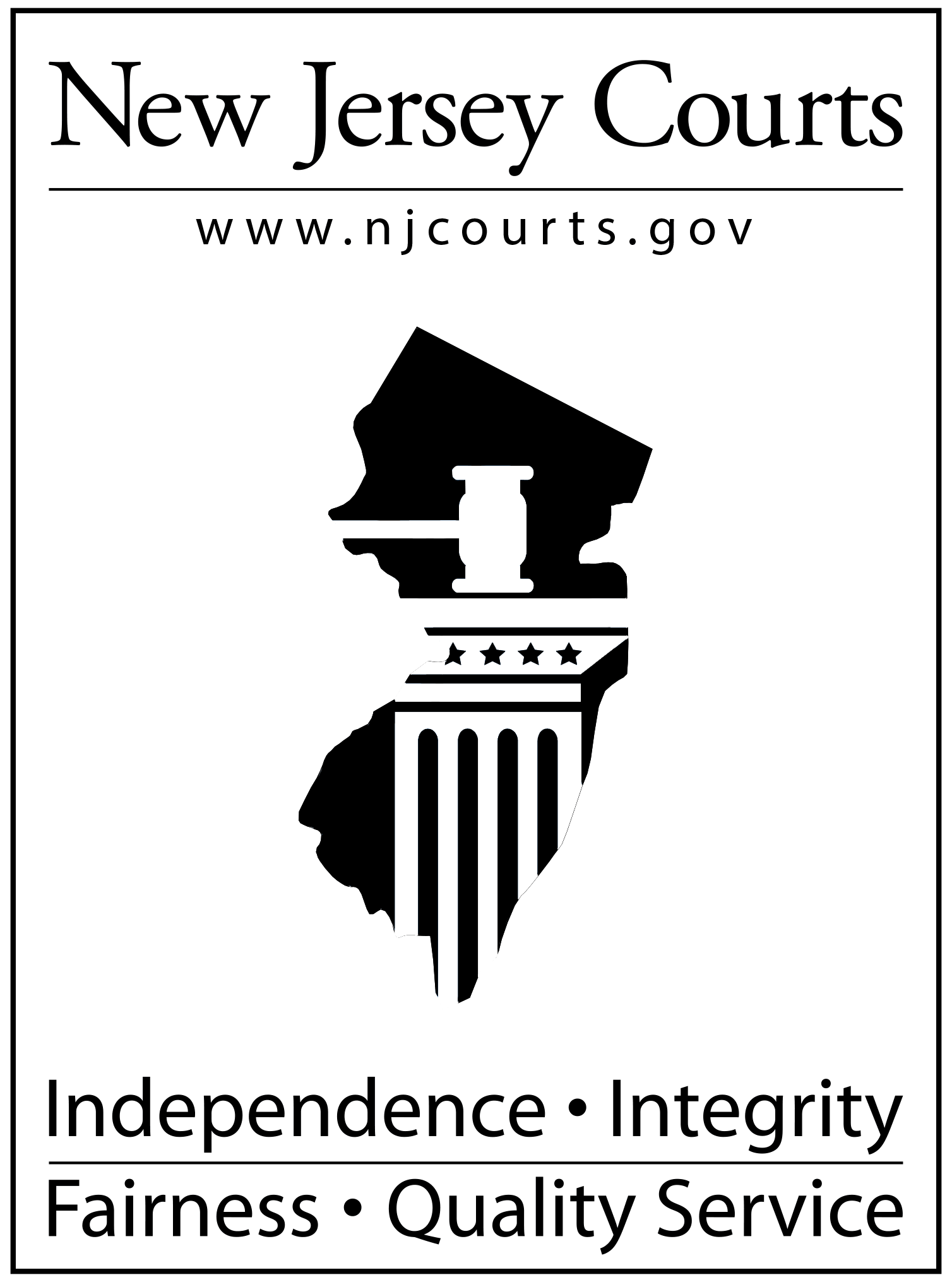 New Jersey JudiciaryKrol Order Contact ListIn the Matter of County  County Prosecutor:Prosecutor:Prosecutor:Defendant’s Attorney:Defendant’s Attorney:Defendant’s Attorney:NameNameTelephone NumberTelephone NumberTelephone NumberTelephone NumberEmailEmailProvider Agency:Provider Agency:Provider Agency:Provider Agency:NameProvider Agency CEOProvider Agency CEOProvider Agency CEOTelephone NumberTelephone NumberEmailCourt Contact:Court Contact:Court Contact:NameTitleTelephone NumberTelephone NumberEmail